COMPROMISOSLa persona interesada acepta las condiciones de la convocatoria y declara reunir los requisitos de participación recogidos en la misma. Asimismo, se compromete a cumplir con las obligaciones y requisitos de carácter general establecidos en las normas que regulan la movilidad, especialmente, a cumplir con los trámites establecidos en tiempo y forma. La Universidad de Granada queda exenta de cualquier consecuencia derivada de la no admisión de la persona interesada por parte de la institución de acogida.La persona firmante declara responsablemente ante el Vicerrectorado de Internacionalización de la Universidad de Granada encontrarse al corriente en el pago de obligaciones por reintegro de subvenciones y no encontrarse incursa en las prohibiciones para obtener la condición de personas beneficiarias de subvenciones establecidas en el artículo 13 de la Ley 38/2003 de 17 de noviembre, General de Subvenciones. Asimismo, se compromete a mantener el cumplimento de dichas obligaciones durante el período de tiempo inherente al reconocimiento o ejercicio del derecho anteriormente indicado, de acuerdo con el artículo 69.1 de la Ley 39/2015; así como a aportar la acreditación necesaria, en cualquier momento en el que me sea requerido, y a comunicar cualquier variación de estas circunstancias a la Oficina de Relaciones Internacionales. A través del presente documento, la persona firmante se compromete durante el desarrollo de su estancia de movilidad a:velar por su propia seguridad;respetar de forma íntegra todas las medidas de prevención vigentes en el país y la universidad de destino;inscribirse en el Registro de Viajeros del Ministerio de Asuntos Exteriores, Unión Europea y Cooperación (MAEC) y de forma inmediata a su llegada, en la oficina consular española correspondiente del país de destino; en caso de no poseer nacionalidad española, inscribirse en la oficina consular correspondiente al país de nacionalidad;seguir las recomendaciones de viaje del Ministerio de Asuntos Exteriores, Unión Europea y Cooperación;mantener actualizados los datos de contacto personales y de emergencia, así como proporcionar los datos que se le soliciten sobre el desarrollo de su movilidad. Además, toda persona implicada en una actividad de movilidad internacional deberá estar asegurada contra los riesgos asociados a su participación en estas actividades. En cualquier caso, deben quedar cubiertos los aspectos siguientes:siempre que sea pertinente, seguro de viaje (que incluya deterioro o extravío del equipaje);seguro de responsabilidad civil (que incluya, cuando proceda, responsabilidad profesional);seguro de accidentes y enfermedad grave (que incluya la incapacidad temporal o permanente);seguro de defunción (que incluya repatriación en caso de proyectos ejecutados en el extranjero).Si procede, se recomienda encarecidamente que las personas participantes en actividades transnacionales sean titulares de una tarjeta sanitaria europea.PROTECCIÓN DE DATOS PERSONALESDATOS PERSONALESDATOS PERSONALESDNI/NIE1er Apellido2º ApellidoNombreCorreo @ugr.esTeléfonoDATOS BANCARIOS Los datos deben corresponder con una cuenta abierta en España. La persona beneficiaria de la ayuda declara ser titular de la cuenta y mantenerla operativa hasta haber recibido todos los pagos relacionados.DATOS BANCARIOS Los datos deben corresponder con una cuenta abierta en España. La persona beneficiaria de la ayuda declara ser titular de la cuenta y mantenerla operativa hasta haber recibido todos los pagos relacionados.DATOS BANCARIOS Los datos deben corresponder con una cuenta abierta en España. La persona beneficiaria de la ayuda declara ser titular de la cuenta y mantenerla operativa hasta haber recibido todos los pagos relacionados.DATOS BANCARIOS Los datos deben corresponder con una cuenta abierta en España. La persona beneficiaria de la ayuda declara ser titular de la cuenta y mantenerla operativa hasta haber recibido todos los pagos relacionados.DATOS BANCARIOS Los datos deben corresponder con una cuenta abierta en España. La persona beneficiaria de la ayuda declara ser titular de la cuenta y mantenerla operativa hasta haber recibido todos los pagos relacionados.DATOS BANCARIOS Los datos deben corresponder con una cuenta abierta en España. La persona beneficiaria de la ayuda declara ser titular de la cuenta y mantenerla operativa hasta haber recibido todos los pagos relacionados.DATOS BANCARIOS Los datos deben corresponder con una cuenta abierta en España. La persona beneficiaria de la ayuda declara ser titular de la cuenta y mantenerla operativa hasta haber recibido todos los pagos relacionados.DATOS BANCARIOS Los datos deben corresponder con una cuenta abierta en España. La persona beneficiaria de la ayuda declara ser titular de la cuenta y mantenerla operativa hasta haber recibido todos los pagos relacionados.DATOS BANCARIOS Los datos deben corresponder con una cuenta abierta en España. La persona beneficiaria de la ayuda declara ser titular de la cuenta y mantenerla operativa hasta haber recibido todos los pagos relacionados.DATOS BANCARIOS Los datos deben corresponder con una cuenta abierta en España. La persona beneficiaria de la ayuda declara ser titular de la cuenta y mantenerla operativa hasta haber recibido todos los pagos relacionados.DATOS BANCARIOS Los datos deben corresponder con una cuenta abierta en España. La persona beneficiaria de la ayuda declara ser titular de la cuenta y mantenerla operativa hasta haber recibido todos los pagos relacionados.DATOS BANCARIOS Los datos deben corresponder con una cuenta abierta en España. La persona beneficiaria de la ayuda declara ser titular de la cuenta y mantenerla operativa hasta haber recibido todos los pagos relacionados.DATOS BANCARIOS Los datos deben corresponder con una cuenta abierta en España. La persona beneficiaria de la ayuda declara ser titular de la cuenta y mantenerla operativa hasta haber recibido todos los pagos relacionados.DATOS BANCARIOS Los datos deben corresponder con una cuenta abierta en España. La persona beneficiaria de la ayuda declara ser titular de la cuenta y mantenerla operativa hasta haber recibido todos los pagos relacionados.DATOS BANCARIOS Los datos deben corresponder con una cuenta abierta en España. La persona beneficiaria de la ayuda declara ser titular de la cuenta y mantenerla operativa hasta haber recibido todos los pagos relacionados.DATOS BANCARIOS Los datos deben corresponder con una cuenta abierta en España. La persona beneficiaria de la ayuda declara ser titular de la cuenta y mantenerla operativa hasta haber recibido todos los pagos relacionados.DATOS BANCARIOS Los datos deben corresponder con una cuenta abierta en España. La persona beneficiaria de la ayuda declara ser titular de la cuenta y mantenerla operativa hasta haber recibido todos los pagos relacionados.DATOS BANCARIOS Los datos deben corresponder con una cuenta abierta en España. La persona beneficiaria de la ayuda declara ser titular de la cuenta y mantenerla operativa hasta haber recibido todos los pagos relacionados.DATOS BANCARIOS Los datos deben corresponder con una cuenta abierta en España. La persona beneficiaria de la ayuda declara ser titular de la cuenta y mantenerla operativa hasta haber recibido todos los pagos relacionados.DATOS BANCARIOS Los datos deben corresponder con una cuenta abierta en España. La persona beneficiaria de la ayuda declara ser titular de la cuenta y mantenerla operativa hasta haber recibido todos los pagos relacionados.DATOS BANCARIOS Los datos deben corresponder con una cuenta abierta en España. La persona beneficiaria de la ayuda declara ser titular de la cuenta y mantenerla operativa hasta haber recibido todos los pagos relacionados.DATOS BANCARIOS Los datos deben corresponder con una cuenta abierta en España. La persona beneficiaria de la ayuda declara ser titular de la cuenta y mantenerla operativa hasta haber recibido todos los pagos relacionados.DATOS BANCARIOS Los datos deben corresponder con una cuenta abierta en España. La persona beneficiaria de la ayuda declara ser titular de la cuenta y mantenerla operativa hasta haber recibido todos los pagos relacionados.DATOS BANCARIOS Los datos deben corresponder con una cuenta abierta en España. La persona beneficiaria de la ayuda declara ser titular de la cuenta y mantenerla operativa hasta haber recibido todos los pagos relacionados.IBANIBANIBANIBANENTIDADENTIDADENTIDADENTIDADSUCURSALSUCURSALSUCURSALSUCURSALDCDCNÚMERO DE CUENTANÚMERO DE CUENTANÚMERO DE CUENTANÚMERO DE CUENTANÚMERO DE CUENTANÚMERO DE CUENTANÚMERO DE CUENTANÚMERO DE CUENTANÚMERO DE CUENTANÚMERO DE CUENTADATOS PERSONA DE CONTACTO EN CASO DE EMERGENCIADATOS PERSONA DE CONTACTO EN CASO DE EMERGENCIA1er Apellido2º ApellidoNombreCorreo electrónicoTeléfonoParentescoEn caso de que la persona interesada requiera algún tipo de atención educativa específica, autoriza que se comunique a la universidad de destino con el fin de dar el cumplimiento a las necesidades específicas y la asistencia necesaria, en su caso.SÍ            NO  En su caso, consultar con SAEAutorizo a la Oficina de Relaciones Internacionales de la UGR a ceder mis direcciones electrónicas de contacto que figuran en sus bases de datos a otras personas que participen en el mismo programa.SÍ            NO  Autorizo a la Oficina de Relaciones Internacionales de la UGR a realizar transferencias internacionales de los datos de carácter personal aportados por mí a la universidad de destino, instituciones u organismos asociados a la misma para la realización de mi movilidad.SÍ            NO  En caso de movilidad que se realice fuera de la UE, será imprescindible la persona interesada autorice expresamente la transferencia de datos para poder realizar la movilidad.Deseo participar en el Programa Buddy Abroad y para ello autorizo a la Oficina de Relaciones Internacionales de la UGR a ceder las direcciones electrónicas de contacto que figuran en sus Bases de Datos a estudiantes internacionales con la finalidad de que puedan ser mi mentor en la universidad de destino:SÍ            NO  Autorizo a la Oficina de Relaciones Internacionales de la UGR a realizar transferencias internacionales de los datos de carácter personal aportados por mí a la universidad de destino, instituciones u organismos asociados a la misma para la realización de mi movilidad.SÍ            NO  En caso de movilidad que se realice fuera de la UE, será imprescindible la persona interesada autorice expresamente la transferencia de datos para poder realizar la movilidad.Deseo participar en el Programa Buddy Abroad y para ello autorizo a la Oficina de Relaciones Internacionales de la UGR a ceder las direcciones electrónicas de contacto que figuran en sus Bases de Datos a estudiantes internacionales con la finalidad de que puedan ser mi mentor en la universidad de destino:SÍ            NO  Autorizo a la Oficina de Relaciones Internacionales de la UGR a ceder mis direcciones electrónicas a la universidad de destino, instituciones u organismos asociados a la misma para estudios relevantes y para la mejora del conocimiento sobre los procesos de movilidad en el Sistema Educativo de Educación Superior:SÍ            NO  Deseo participar en el Programa Buddy Abroad y para ello autorizo a la Oficina de Relaciones Internacionales de la UGR a ceder las direcciones electrónicas de contacto que figuran en sus Bases de Datos a estudiantes internacionales con la finalidad de que puedan ser mi mentor en la universidad de destino:SÍ            NO  INFORMACIÓN BÁSICA SOBRE PROTECCIÓN DE DATOS PERSONALESINFORMACIÓN BÁSICA SOBRE PROTECCIÓN DE DATOS PERSONALESINFORMACIÓN BÁSICA SOBRE PROTECCIÓN DE DATOS PERSONALESResponsable:UNIVERSIDAD DE GRANADAUNIVERSIDAD DE GRANADALegitimación:La Universidad se encuentra legitimada para el tratamiento de sus datos personales por ser necesario para el cumplimiento de una misión realizada en interés público o en el ejercicio de los poderes públicos conferidos al responsable del mismo: Art. 6.1. e)La Universidad se encuentra legitimada para el tratamiento de sus datos personales por ser necesario para el cumplimiento de una misión realizada en interés público o en el ejercicio de los poderes públicos conferidos al responsable del mismo: Art. 6.1. e)Finalidad:Gestión de una plaza/ayuda en el correspondiente programa de movilidad internacionalGestión de una plaza/ayuda en el correspondiente programa de movilidad internacionalDestinatarios:Organismos públicos nacionales y extranjeros, y otras instituciones internacionales de educación superior.Organismos públicos nacionales y extranjeros, y otras instituciones internacionales de educación superior.Derechos:Tiene derecho a solicitar el acceso, oposición, rectificación, supresión o limitación del tratamiento de sus datos, tal y como se explica en la información adicional.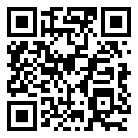 Información adicional:Puede consultar la información adicional y detallada sobre protección de datos, en función del tipo de tratamiento, en la UGR en el siguiente enlace:https://secretariageneral.ugr.es/unidades/oficina-proteccion-datos/guia/clausulas-informativas-sobre-proteccion-de-datos/movilidad